Sujet n°1Calculatrice autoriséeExercice 1 - QCMChoisir la (les) bonne(s) réponse(s). 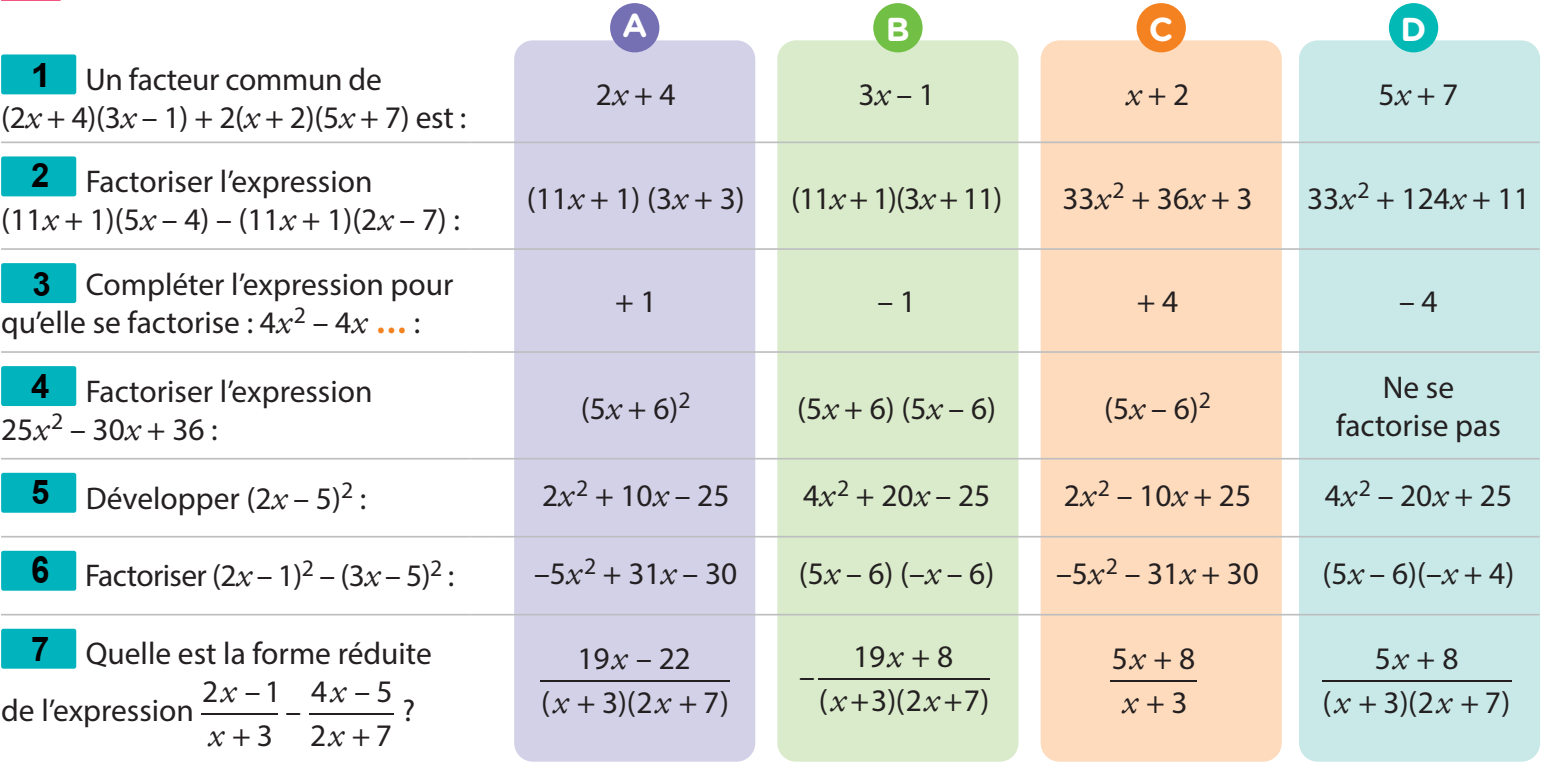 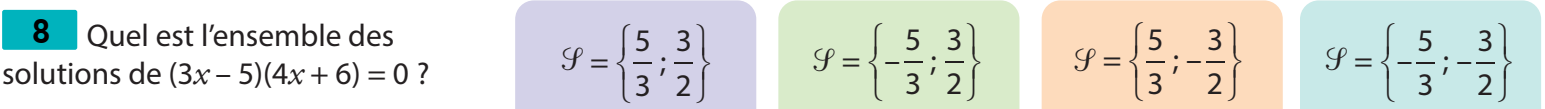 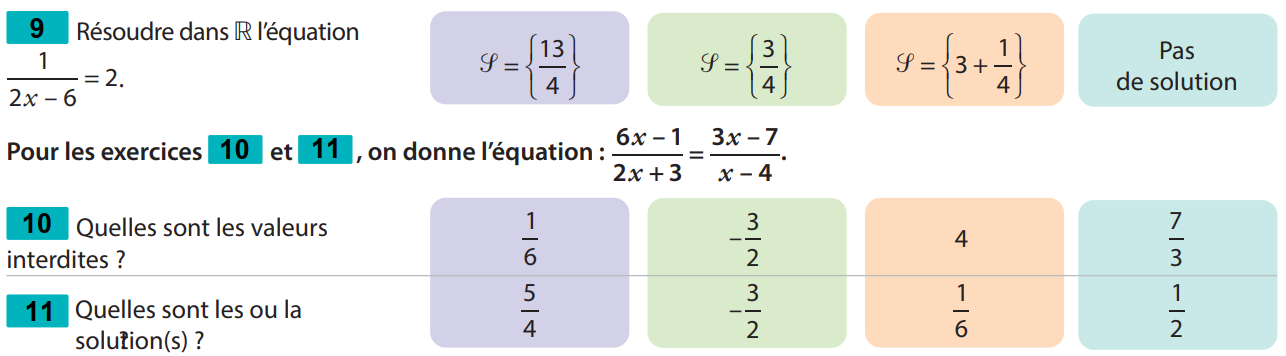 Exercice 2 - Résoudre une équation quotientRésoudre dans  les équations suivantes :Valeur interdite : il faut  soit Résolution :Valeur interdite : il faut  soit Résolution :Valeurs interdites : il faut  et   soit et  Résolution :Seconde FÉvaluation de mathématiques n° 10 – Vecteurs (45 mn)5/04/2024